Publicado en México el 02/12/2020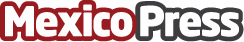 Adsmovil registra crecimiento histórico en medio de la crisis del 2020La compañía anunció un crecimiento del 15% en Latinoamérica respecto al año anterior, alcanzando una cifra histórica en ventas durante el 2020Datos de contacto:Camilo Suarez OrbegozoEjecutivo de Cuentas+573156485811Nota de prensa publicada en: https://www.mexicopress.com.mx/adsmovil-registra-crecimiento-historico-en Categorías: Nacional Marketing Juegos E-Commerce Software http://www.mexicopress.com.mx